Rentrée 2021PPRO Animation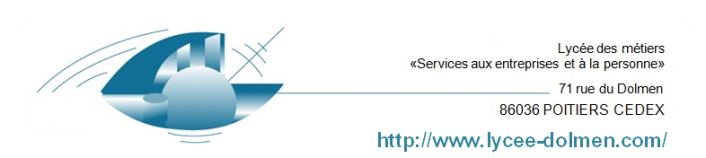 1 BAC PRO Lycée des Métiers « LE DOLMEN »Liste des manuels Scolaires1 BAC PRO Lycée des Métiers « LE DOLMEN »Liste des manuels ScolairesDisciplinetitreISBNAuteur 1Auteur2EditeurPrix publicDisciplinetitreISBNAuteur 1Auteur2Editeur(Sans remise)MathématiquesCalculatrice : CASIO GRAPH 25 +ECalculatrice : CASIO GRAPH 25 +ECalculatrice : CASIO GRAPH 25 +ECalculatrice : CASIO GRAPH 25 +ECalculatrice : CASIO GRAPH 25 +ECalculatrice : CASIO GRAPH 25 +EMathématiquesPAS DE MANUELPAS DE MANUELPAS DE MANUELPAS DE MANUELPAS DE MANUELPAS DE MANUELallemandAnimationF1 Contribution au fonctionnement de la structure ou du service par la mise en œuvre d’un projet d’animation978-2-206-104614S. HernauxDelagrave 202025 €PSEPrévention santé environnement Les nouveaux cahiers 1ère et terminale(ce livre servira pour les deux années)978-2-216-161959S. GrosnierM. Cruçon  FOUCHER202121 €